Муниципальное бюджетное общеобразовательное учреждение«Гимназия № 1 им. В.А. Сайбеля» Артёмовского городского округаРабочая программа дополнительного образования по английскому языку«Современная грамматика английского языка»5-7 классыВозраст учащихся: 11-13 летСрок реализации программы: ____3__ годаНовоселова Людмила Вальтеровна,учитель английского языка высшей категорииг. Артем 2022 годРаздел № 1. ОСНОВНЫЕ ХАРАКТЕРИСТИКИ ПРОГРАММЫ1.1 Пояснительная запискаАктуальность программы:На этом этапе изучения языка от учеников 5—7 классов требуется более осознанный подход к изучению грамматики, при котором они не только работают по готовым моделям, но и анализируют грамматические явления английского языка, самостоятельно применяют правила для создания высказывания. Данная программа ориентирована на  помощь в освоении обязательного минимума содержания, очерченного в государственном образовательном стандарте основного общего образования по иностранному языку, и готовит учащихся к успешному выполнению заданий, включенных в ГИА. Программа имеет естественнонаучную направленность.Уровень освоения материала – базовый. Отличительные особенности: Рабочая программа дополнительного курса «Современная грамматика английского языка», предназначена для работы по пособию   Дж. Дули, В. Эванс «Grammarway 1,2 », издательства «Express Publishing». Цели и задачи настоящих учебных пособий полностью отвечают требованиям современной системы обучения английскому языку в России, а также требованиям Совета Европы в области преподавания иностранных языков.Предлагаемая программа направлена на усовершенствование грамматической стороны речевой компетентности учащихся 5-7 классов как общеобразовательной, так и средней школы с углублённым изучением английского языка. Особое внимание уделяется прикладной стороне внедрения грамматического материала, которое проходит в тесной связи с развитием основных видов коммуникации: устной (монологической, диалогической, описательной и т.п.) и письменной (повествовательной, описательной, письма-суждения и рассуждения и т.п.). Ввиду особенности применяемых методик, учащиеся, выполняя грамматические упражнения, одновременно совершенствуют основные навыки, необходимые для прохождения остальных (помимо заданий на проверку лексико-грамматических знаний и навыков) частей экзамена: письменная речь и устная часть экзамена.Благодаря, исчерпывающему изложению теоретического материала в виде таблиц, наличию многочисленных примеров, которые сопровождаются красочными фотографиями и рисунками, достигается основная цель данного пособия – помочь учащимся понять и освоить грамматические структуры английского языка.Адресат программы – это ученики 5-7 классов средней школы с углублённым изучением английского языка.Группы для обучения соответствуют основным группам для уроков английского языка и не должны превышать 15-16 человек.Занятия проходят еженедельно, 1 академический час. Программа  рассчитана  на 102 часа на весь период обучения по 34 часа в год. Срок реализации программы – 3 года. Форма оценивания: безоценочная.1.2 Цель и задачи программыЦель программы: Формирование у учащихся навыка правильного употребления грамматических структур английского языка в различных видах речевой деятельности.	Предмет деятельности:Языковая (грамматическая сторона устной и письменной речи) компетенция. Адресат программы – ученики 5-7 классов МБОУ «Гимназия №1 им. Сайбеля В. А.» г. Артем, Приморский край.Средства выполнения программы:	Пособие  Дж. Дули, В. Эванс «Grammarway 1,2 », издательства «Express Publishing». Цели и задачи настоящих учебных пособий полностью отвечают требованиям современной системы обучения английскому языку в России, а также требованиям Совета Европы в области преподавания иностранных языков.Ввиду особенности применяемых методик, учащиеся, выполняя грамматические упражнения, одновременно совершенствуют основные навыки, необходимые для прохождения остальных (помимо заданий на проверку лексико-грамматических знаний и навыков) частей экзамена: письменная речь и устная часть экзамена.Благодаря, исчерпывающему изложению теоретического материала в виде таблиц, наличию многочисленных примеров, которые сопровождаются красочными фотографиями и рисунками, достигается основная цель данного пособия – помочь учащимся понять и освоить грамматические структуры английского языка."Grammarway 1" - включает в себя 20 тематических разделов. После каждых 5 разделов следует «Повторение». Данный раздел включает в себя разнообразные задания на весь грамматический материал, представленный в предшествующих пяти. Учитывая возрастные особенности детей, в  пособии находятся 23 грамматических игры. К пособию также прилагается список лексических единиц для каждого раздела, список так называемых неправильных глаголов."Grammarway 2” - включает в себя 20 тематических разделов. После каждых 5 разделов следует «Повторение». Данный раздел включает в себя разнообразные задания на весь грамматический материал, представленный в предшествующих пяти. К пособию также прилагается список лексических единиц для каждого раздела, список так называемых неправильных глаголов.Каждый раздел Grammarway  включает:• Наглядное представление грамматической структуры;• Простое и краткое ее объяснение;• Специальные упражнения, выполненные в формате экзамена и демонстрирующие, как каждая грамматическая форма связана с определенным заданием в экзамене;• Примеры из современного бытового английского языка, а также некоторые выражения для более официального употребления;• Упражнения для закрепления новых структур и приобретения навыков употребления корректных и уместных выражений в повседневных ситуациях;• Специальные устные и письменные увлекательные задания, которые дают возможность достаточно легко и быстро закрепить изученный материал.Формы проведения занятий• Групповые занятия под руководством учителя (обучение в сотрудничестве).• Работа в парах.• Индивидуальнае работа.• Самостоятельная работа.Задачи программы:Воспитательные:Воспитывать у учащихся потребность изучения английского языка как средства самореализации и социальной адаптации в поликультурном и полиэтническом мире в условиях глобализации;Воспитывать гражданские и патриотические чувства, развивая национальное самосознание и стремление к взаимопониманию между людьми разных сообществ;Формировать толерантное отношение к проявлению иной культуры, осознавая значение своей собственной культуры;Развивать стремление к овладению основами мировой культуры, используя знания английского языка;Формировать ценности здорового и безопасного образа жизни; обучать правилам индивидуального и коллективного поведения в чрезвычайных ситуациях, угрожающих жизни и здоровью людей;Формировать основы экологического сознания на основе признания ценности жизни во всех ее проявлениях и необходимости ответственного, бережного отношения к окружающей среде.Развивающие:Познакомить учеников с социолингвистическими аспектами формирования тех или иных структур письменной речи в английском языке (прежде всего, написание письма);Развить навыки быстрой письменной и устной коммуникации в условиях международного информационного пространства путем ознакомления с основными устойчивыми словосочетаниями, употребляемыми в устной иписьменной речи;Развить умения планировать свое речевое и неречевое поведение;Развить коммуникативную компетенцию, включая умение взаимодействовать с окружающими, выполняя разные социальные роли;Научить осуществлять контроль по результату и по способу действия на уровне произвольного внимания и вносить необходимые коррективы.Обучающие:Начинать, вести/поддерживать и заканчивать различные виды диалогов в стандартных ситуациях общения, соблюдая нормы речевого этикета;Расспрашивать собеседника и отвечать на его вопросы, формулируя свое мнение, просьбу, а также уметь отвечать на предложение собеседника согласием или отказом, используя соответствующий лексико-грамматический материал;Сообщать краткие сведения о своем городе, о своей стране и странах изучаемого языка;Применять правила написания и произношения слов, изученных в основной школе; соблюдать правила ударения в словах и фразах;Использовать предложения различных коммуникативных типов (утвердительное, вопросительное, отрицательное, повелительное);Распознавать и употреблять в устной и письменной речи основные значения изученных лексических единиц (слов, словосочетаний, реплик-клише речевого этикета);Знать основные способы словообразования (аффиксации, словосложения, конверсии);Понимать и использовать явления многозначности слов иностранного языка, синонимии, антонимии и лексической сочетаемости;Знать и употреблять в устной и письменной речи морфологические формы и синтаксические конструкции английского языка;уметь употреблять в речи видовременные формы глаголов, модальные глаголы и их эквиваленты, артикли, существительные, степени сравнения прилагательных и наречий, местоимения, числительные, предлоги;строить логически-верное рассуждение, включающее установление причинно - следственных связей;1.3 Содержание программыУчебный план _1___ года обучения5 классGrammarway 1Учебный план _2___ год обучения6 классУчебный план _3___ год обучения7 классСодержание учебного плана _1___ года обучения5 классТеоретическая часть каждого раздела представлена в виде таблиц, многочисленных примеров, которые сопровождаются красочными фотографиями и рисунками пособия. Так достигается основная цель – помочь учащимся понять и освоить грамматические структуры английского языка. На свое усмотрение учитель добавляет видео и интернет ресурсы.Практическая часть каждого раздела реализуется через грамматические упражнения, 23 грамматические игры пособия и разнообразные формы проведения занятий:• Групповые занятия под руководством учителя (обучение в сотрудничестве).• Работа в парах.• Индивидуальная работа.• Самостоятельная работа.Формы контроля и подведения итогов по пройденному материалу могут быть определены учителем самостоятельно в зависимости от индивидуальных особенностей группы.• Фронтальная и индивидуальная проверка выполненной работы.• Индивидуальные работы по основным формам письменной коммуникации (письмо, написание открытки, статья, эссе и т. д.).• Проектная деятельность.• Устные выступления по подготовленным эссе. Презентация своей работы.• Тестовые задания.• Зачет в письменной форме.Grammarway 1 Раздел 1 Plurals / Countable Nouns - Uncountable Nouns Раздел 2 Subject Personal Pronouns/The Verb “To be”Раздел 3 Articles(A/An/The), This-That-These-ThoseРаздел 4 The Verbs “Have Got” – “Can”Раздел 5 Possessives (Possessive Case/Possessive Adjectives/Possessive PronounsРаздел 6 Present ContinuousРаздел 7 Object Pronouns/The ImperativeРаздел 8 There Is/Are/Some/Any/NoРаздел 9 Present Simple (Present Simple vs Present Continuous)Раздел 10  A lot of - Much - Many /  (A) little - (A) fewРаздел 11 Past Simple (Was/Were - Had)Раздел 12  Past Simple (Regular/ irregular VerbsРаздел 13 Present Perfect (Past Simple / Present Perfect)Содержание учебного плана _2___ года обучения6 классТеоретическая часть каждого раздела представлена в виде таблиц, многочисленных примеров, которые сопровождаются красочными фотографиями и рисунками пособия. Так достигается основная цель – помочь учащимся понять и освоить грамматические структуры английского языка. На свое усмотрение учитель добавляет видео и интернет ресурсы.Практическая часть каждого раздела реализуется через грамматические упражнения, 23 грамматические игры пособия и разнообразные формы проведения занятий:• Групповые занятия под руководством учителя (обучение в сотрудничестве).• Работа в парах.• Индивидуальная работа.• Самостоятельная работа.Формы контроля и подведения итогов по пройденному материалу могут быть определены учителем самостоятельно в зависимости от индивидуальных особенностей группы.• Фронтальная и индивидуальная проверка выполненной работы.• Индивидуальные работы по основным формам письменной коммуникации (письмо, написание открытки, статья, эссе и т. д.).• Проектная деятельность.• Устные выступления по подготовленным эссе. Презентация своей работы.• Тестовые задания.• Зачет в письменной форме.Grammarway 1Раздел 14  Prepositions (Time - Place - Movement)Раздел 15The Future (Will - Be Going to - Present ContinuousРаздел 16 Adjectives / Adverbs / ComparisonsРаздел 17 Questions (Subject/Object Questions - Question Tags)Раздел 18 Modal Verbs (cаn - could - may - must - needn't - shall - will)Раздел 19 Infinitive / The "-ing form" / Too - EnoughРаздел 20 Both / Neither - All / NoneGrammarway 2Раздел 1Present Continuous vs Present SimpleРаздел 2 Past Simple/Regular Verbs/Irregular Verbs /Used toРаздел 3 Past Continuous ; Past Continuous vs Past SimpleРаздел 4 Present Perfect; Past Simple vs Present PerfectРаздел 5 The Future/Future Simple/be going to/ Present ContinuousРаздел 6 Relatives (Relative Pronouns/Adverbs- Identifying/Non-Identifying Clauses)Содержание учебного плана _3___ года обучения7 классТеоретическая часть каждого раздела представлена в виде таблиц, многочисленных примеров, которые сопровождаются красочными фотографиями и рисунками пособия. Так достигается основная цель – помочь учащимся понять и освоить грамматические структуры английского языка. На свое усмотрение учитель добавляет видео и интернет ресурсы.Практическая часть каждого раздела реализуется через грамматические упражнения, 23 грамматические игры пособия и разнообразные формы проведения занятий:• Групповые занятия под руководством учителя (обучение в сотрудничестве).• Работа в парах.• Индивидуальная работа.• Самостоятельная работа.Формы контроля и подведения итогов по пройденному материалу могут быть определены учителем самостоятельно в зависимости от индивидуальных особенностей группы.• Фронтальная и индивидуальная проверка выполненной работы.• Индивидуальные работы по основным формам письменной коммуникации (письмо, написание открытки, статья, эссе и т. д.).• Проектная деятельность.• Устные выступления по подготовленным эссе. Презентация своей работы.• Тестовые задания.• Зачет в письменной формеGrammarway 2Раздел 7 Present Perfect Continuous; Present Perfect Continuous vs Present Perfect Раздел 8 Pronouns - Both/Neither-All/None- PossessivesРаздел 9 Modal Verbs I ( Must/ Have to/ Mustn’t -Needn’t- Can/Could/ Be able to)Раздел 10 The Infinitive – Too/Enough – The –“ ing form”Раздел 11 Past Perfect Simple- Past Perfect ContinuousРаздел 12 Modal Verbs II (May/Might/ Could – Should/Ought to – Shall/Will)Раздел 13 The PassiveРаздел 14 Reported SpeechРаздел 15 Conditionals - WishesРаздел 16 Adjectives- Adverbs- ComparisonsРаздел 17 Nouns- Articles (The Plural – Countable/Uncountable Nouns – Definite/Indefinite Articles)Раздел 18 Some/Any/No – A lot of/Much/Many – (A) little/(A) fewРаздел 19 Questions- Question TagsРаздел 20 Prepositions (Time/ Place/ Movement) – Linking Words1.4 Планируемые результатыЛичностные результаты:Обучающийся будет:понимать и применять социальные нормы, правила поведения, роли и формы социальной жизни в группах и сообществах, включая взрослые и социальные сообщества; понимать важность осознанного, уважительного и доброжелательного отношения к другому человеку, его мнению, мировоззрению, культуре, языку, вере, гражданской позиции, к истории, культуре, религии, традициям, языкам, ценностям народов России и народов мира, готовности и способности вести диалог с другими людьми и достигать в нём взаимопонимания;осознавать возможности самореализации средствами иностранного языка.У обучающихся будет возможность для:формирования основ социально-критического мышления; формирования готовности и способности к саморазвитию; мотивации к обучению, познанию, выбору индивидуальной образовательной траектории; формирования коммуникативной компетентности в общении и сотрудничестве со сверстниками, старшими и младшими в образовательной, общественно полезной, учебно-исследовательской, творческой и других видах деятельности.Метапредметные результаты:Обучающийся будет знать:как работать с информацией: поиск и выделение нужной информации, обобщение и фиксация информации;структуру письменной речи в английском языке (прежде всего, написание письма);Обучающийся приобретёт:навыки быстрой письменной и устной коммуникации в условиях международного информационного пространства путем ознакомления с основными устойчивыми словосочетаниями, употребляемыми в устной иписьменной речи;умения планировать свое речевое и неречевое поведение;умение устанавливать причинно-следственные связи;умение осуществлять контроль по результату и по способу действия на уровне произвольного внимания и вносить необходимые коррективы.Предметные результаты:Обучающийся будет знать:Знать и употреблять в устной и письменной речи морфологические формы и синтаксические конструкции английского языка;Знать основные способы словообразования (аффиксации, словосложения, конверсии);Обучающийся будет уметь:Начинать, вести/поддерживать и заканчивать различные виды диалогов в стандартных ситуациях общения, соблюдая нормы речевого этикета;Расспрашивать собеседника и отвечать на его вопросы, формулируя свое мнение, просьбу, а также уметь отвечать на предложение собеседника согласием или отказом, используя соответствующий лексико-грамматический материал; Сообщать краткие сведения о своем городе, о своей стране и странах изучаемого языка;Обучающийся будет владеть:Правилами  написания и произношения слов, изученных в основной школе; соблюдать правила ударения в словах и фразах;РАЗДЕЛ № 2. ОРГАНИЗАЦИОННО-ПЕДАГОГИЧЕСКИЕ УСЛОВИЯ2.1 Условия реализации программы1. Материально-техническое обеспечениеЗанятия по программе проходят в учебном кабинете, оснащённом техническим оборудованием: компьютер с выходом в Internet, интерактивная доска / мультимедийный проектор, экран, принтер, колонки.2. Учебно-методическое и информационное обеспечение:Электронная версия учебного пособия Grammarway 1,2Автор: Evans Virginia, Dooley JennyИздательство: Express Publishing, 2017 г.Серия: GrammarwayJenny Dooley, Virginia Evans. Книга для учителя: Изд-во Express Publishing,2018 учебник со вспомогательным материалом для учителя. Пошаговые методические рекомендации, разработанные для учителей. Личная методическая копилка преподавателя.
2.2 Оценочные материалы и формы аттестацииДля отслеживания результативности образовательной деятельности по программе проводятся: входной, текущий и промежуточный контроль. Входной (стартовый) контроль – оценка стартового уровня образовательных возможностей обучающихся проходит в форме письменного теста.Текущий контроль (на практических занятиях) – оценка уровня и качества освоения тем программы и личностных качеств, обучающихся осуществляется на занятиях в течение всего учебного года. Осуществляется текущий контроль в форме педагогического анализа возникающих трудностей и дефицитов знаний и самоанализа обучающихся.Промежуточный контроль – оценка уровня и качества освоения обучающимися дополнительной общеобразовательной общеразвивающей программы. На каждом занятии педагогом и обучающимися проводится анализ качества выполнения работ и приобретённых навыков. По завершению темы проходит зачет в устной или письменной форме.Итоговый контроль – оценка уровня и качества освоения обучающимися дополнительной общеобразовательной общеразвивающей программы осуществляется по завершению всего 3-летнего периода обучения по программе в форме итогового теста.Формы фиксации результатовЖурнал посещаемости, материал тестированияБланки тестовых заданий по темам программы2.3 Методические материалыРесурсы пособия Grammarway1,2Наглядное представление грамматической структуры;Простое и краткое ее объяснение;Специальные упражнения, выполненные в формате экзамена и демонстрирующие, как каждая грамматическая форма связана с определенным заданием в экзамене;Примеры из современного бытового английского языка, а также некоторые выражения для более официального употребления;Упражнения для закрепления новых структур и приобретения навыков употребления корректных и уместных выражений в повседневных ситуациях;Специальные устные и письменные увлекательные задания, которые дают возможность достаточно легко и быстро закрепить изученный материал.Грамматические игры пособия, разделенные по разделам.Информационно-коммуникационные технологии https://learnenglishkids.britishcouncil.org/ игры в разделе  Grammar на сайте Британского совета LearnEnglishKids.Например:  Unit 4 (1 год обучения) или Unit 18 (2 год обучения )Цель: формирование грамматического навыка употребления модального глагола can Задачи: отработка порядка слов в английском предложении с модальным глаголом can. Игровое задание: нажимайте на слова в правильном порядке, чтобы составить предложение.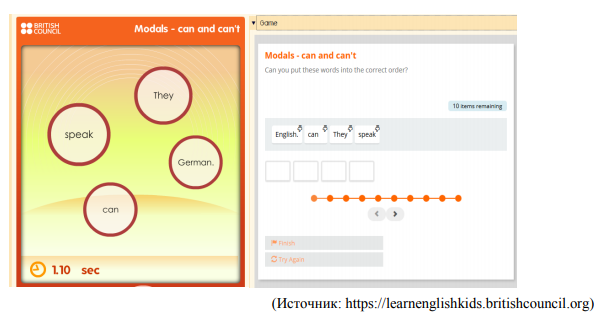 https://learnenglishkids.britishcouncil.org/songs/can-flea-climb-tree Данный модальный глагол также может отрабатыватья при помощи песенного материала. Представим последовательность работы на примере песни  Can a flea climb a tree? Предтекстовыйэтап Listen to a song about what animals can and can't do. Complete the table. (Перевод) Цель: формирование грамматического навыка употребления модального глагола can Задача: первичная отработка модального Задача: первичная отработка модального глагола can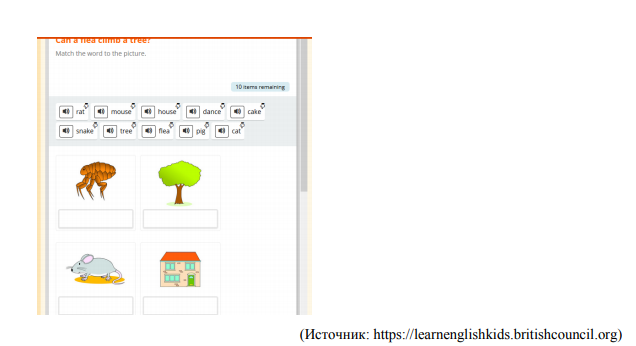 Игра направлена на отработку употребления модального глагола can в предложении. Послетекстовый этап Цель: формирование грамматического навыка употребления модального глагола can Задача: отработка употребления модального глагола can в комплексе «вопрос-ответ». Разделитесь на две группы. Посмотрите на картинки. Впишите пропущенные слова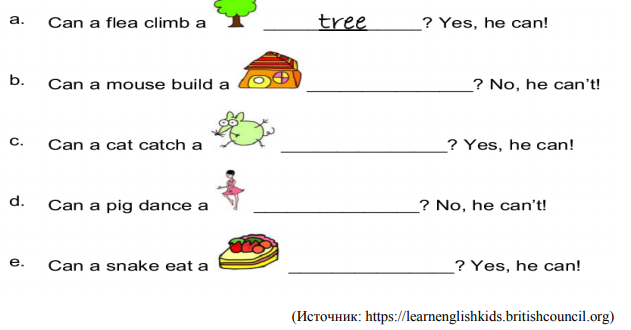 Цель: формирование грамматического навыка употребления модального глагола can Задача: формирование навыка употребления модального глагола can в связном тексте. Игровое задание: Выберите животное и нарисуйте картинку. Закончите вопрос и дайте на него ответ.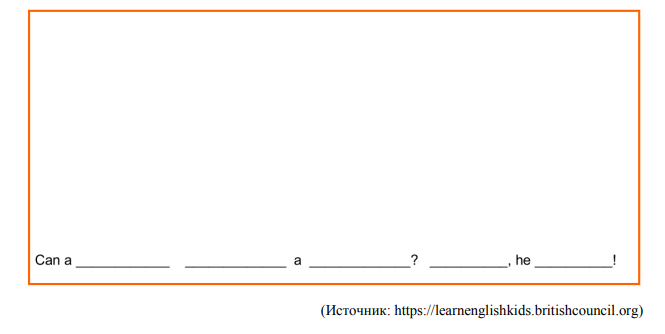 Цель: формирование грамматического навыка употребления модального глагола can Задача: отработка употребления модального глагола can в самостоятельном связном тексте. Игровое задание: Вам понравилась песня? Расскажите о другом животном и о том, что оно умеет делать.https://www.youtube.com/user/puzzleenglish  видеоролики о грамматике от  Puzzle English.Puzzle English - онлайн-платформа (для изучения английского языка) Развивает практику понимания на слух, чтения, письма и устной речи.  https://en.islcollective.com/  80 000+ рабочих листов английского языка как иностранного, упражнения на английском языке и видеоуроки для дистанционного обучения, домашнего обучения и распечатки для уроков.2.4 Календарный учебный графикСПИСОК ЛИТЕРАТУРЫСсылки на печатные источники: Jenny Dooley, Virginia Evans. Книга для учителя: Изд-во Express Publishing,2018Ссылки на электронные ресурсы: https://vk.com/wall-168482992_5410 Grammarway 1,2Автор: Evans Virginia, Dooley Jenny Издательство: Express Publishing, 2017 https://learnenglishkids.britishcouncil.org/ игры в разделе  Grammar на сайте Британского совета LearnEnglishKids.https://learnenglishkids.britishcouncil.org/songs/can-flea-climb-tree песня и задания к ней с глаголом canhttps://www.youtube.com/user/puzzleenglish  видеоролики о грамматике от  Puzzle English.Puzzle English - онлайн-платформа (для изучения английского языка) Развивает практику понимания на слух, чтения, письма и устной речи.  https://en.islcollective.com/  80 000+ рабочих листов английского языка как иностранного, упражнения на английском языке и видеоуроки для дистанционного обучения, домашнего обучения и распечатки для уроков.«УТВЕРЖДАЮ»Директор Калмыкова Ю. О. «___» _________2022 г.№РазделНазваие темыКол-во часовФормы аттестации/контроля1Unit 1Plurals / Countable Nouns - Uncountable Nouns3Зачет2Unit 2Subject Personal Pronouns/The Verb “To be”2Зачет3Unit 3Articles(A/An/The), This-That-These-Those2Зачет4Unit 4The Verbs “Have Got” – “Can”2Зачет5Unit 5Possessives (Possessive Case/Possessive Adjectives/Possessive Pronouns3Зачет6Unit 6Present Continuous3Зачет7Unit 7Object Pronouns/The Imperative3Зачет8Unit 8There Is/Are/Some/Any/No2Зачет9Unit 9Present Simple (Present Simple / Present Continuous)3Зачет10Unit 10A lot of - Much - Many /  (A) little - (A) few2Зачет11Unit 11Past Simple (Was/Were - Had)3Зачет12Unit 12Past Simple (Regular/lrregular Verbs3Зачет13Unit 13Present Perfect (Past Simple / Present Perfect)3ЗачетИтого:34№РазделНазваие темыКол-во часовФормы аттестации/контроля1Unit 14Prepositions (Time - Place - Movement)2Зачет2Unit 15The Future (Will - Be Going to - Present Continuous2Зачет3Unit 16Adjectives / Adverbs / Comparisons2Зачет4Unit 17Questions (Subject/Object Questions - Question Tags)2Зачет5Unit 18Modal Verbs (cаn - could - may - must - needn't - shall - will3Зачет6Unit 19Infinitive / The "-ing form" / Too - Enough3Зачет7Unit 20Both / Neither - All / None2ЗачетGrammarway 2Grammarway 2Grammarway 2Grammarway 2№РазделНазваие темыКол-во часовФормы аттестации/контроля8Unit 1Present Continuous vs Present Simple3Зачет9Unit 2Past Simple/Regular Verbs/Irregular Verbs /Used to3Зачет10Unit 3Past Continuous ; Past Continuous vs Past Simple3Зачет11Unit 4Present Perfect; Past Simple vs Present Perfect3Зачет12Unit 5The Future/Future Simple/be going to/ Present Continuous3Зачет13Unit 6Relatives (Relative Pronouns/Adverbs- Identifying/Non-Identifying Clauses)Present Continuous3ЗачетИтого:34№РазделНазваие темыКол-во часовФормы аттестации/контроля1Unit 7Present Perfect Continuous; Present Perfect Continuous / Present Perfect2 Фронтальная и индивидуальная проверка выполненной работы.Зачет2Unit 8Pronouns - Both/Neither-All/None- Possessives2Зачет3Unit 9Modal Verbs I ( Must/ Have to/ Mustn’t -Needn’t- Can/Could/ Be able to)2Зачет4Unit 10The Infinitive – Too/Enough – The –“ ing form”2Фронтальная и индивидуальная проверка выполненной работы.Зачет5Unit 11Past Perfect Simple- Past Perfect Continuous2Зачет6Unit 12Modal Verbs II (May/Might/ Could – Should/Ought to – Shall/Will)3Зачет7Unit 13The Passive3Фронтальная и индивидуальная проверка выполненной работы.Зачет8Unit 14Reported Speech4Тестовые задания. Зачет9Unit 15Conditionals - Wishes3Зачет10Unit 16Adjectives- Adverbs- Comparisons2Зачет11Unit 17Nouns- Articles (The Plural – Countable/Uncountable Nouns – Definite/Indefinite Articles)2Тестовые задания. Зачет12Unit 18Some/Any/No – A lot of/Much/Many – (A) little/(A) few 2Зачет13Unit 19Questions- Question Tags2Зачет14Unit 20Prepositions (Time/ Place/ Movement) – Linking Words2Зачет в письменной форме.Итого:34Итого:102Итоговый тестЭтапы образовательного процессаЭтапы образовательного процесса1 год2 год3 годПродолжительность учебного года, неделяПродолжительность учебного года, неделя363636Количество учебных недельКоличество учебных недель343434Продолжительность учебных периодов1 четверть01.09.2022- 28.10.202201.09.2022- 28.10.202201.09.2022- 28.10.2022Продолжительность учебных периодов2 четверть07.11.2022- 28.12.202207.11.2022- 28.12.202207.11.2022- 28.12.2022Продолжительность учебных периодов3 четверть11.01.2023- 24.03.202311.01.2023- 24.03.202311.01.2023- 24.03.2023Продолжительность учебных периодов4 четверть03.04.2023-31.05.202303.04.2023-31.05.202303.04.2023-31.05.2023Возраст детей, летВозраст детей, лет10-1111-1212-13Продолжительность занятия, часПродолжительность занятия, час111Режим занятияРежим занятия1 раз/нед1 раз/нед1 раз/недГодовая учебная нагрузка, часГодовая учебная нагрузка, час343434